Inschrijfformulier Sportvereniging Tynaarlo        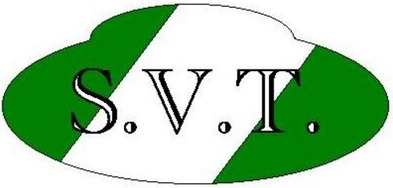 Persoonlijke gegevens						NB: de nieuwsbrief bevat commerciële uitingen van sponsoren.Ik wil graag gaan sporten bij de afdeling: 					NB: de nieuwsbrief bevat commerciële uitingen van sponsoren.DonateurNB: de nieuwsbrief bevat commerciële uitingen van sponsoren.Financieel* Zie de achterzijde voor de contributieberekening.Vrijwilligersdiensten        Onze vereniging draait op vrijwilligers. Alle leden vanaf 16 jaar en ouders of verzorgers van kinderen jonger dan 16 jaar  vragen we een steentje bij te dragen. Doe je ook mee? Kruis in ieder geval één van onderstaande opties aan:De voorkeuren kunnen ook aangevuld of gewijzigd worden via de voetbal.nl-app.OndertekeningIk heb kennis genomen van de privacyverklaring van SVT, zoals vermeld op www.svtynaarlo.nl.Stuur het ingevulde en ondertekende formulier naar het betreffende e-mailadres vermeld op de achterzijde. Adressen ledenadministraties:Afdeling Voetbal:	      voetballeden@svtynaarlo.nl		Gerco Brands 06-42307645Afdeling Gymnastiek:  ledenadmin-binnensport@svtynaarlo.nl	Mea Kievit Afdeling Volleybal:	      ledenadmin-binnensport@svtynaarlo.nl	Gabriëlla Kats 0592-544767Contributieberekening:Voor iedere eerste sport:Jeugdleden tot 10 jaar		€ 11,50  per maandJeugdleden van 10 tot 16 jaar	€ 12,50  per maandSeniorleden vanaf 16 jaar		€ 15,50  per maandVoor elke extra sport:Jeugdleden tot 16 jaar		€  3,50  per maandSeniorleden vanaf 16 jaar		€  4,75  per maand*De vermelde bedragen zijn inclusief de bondscontributies.*7x7 geldt niet als extra sport indien de eerste sport voetbal is.Voorbereidend turnen en Turnen:Voor deze sporten geldt een aanvullende contributieregeling die hieronder staat vanwege duurdere zaalhuur in een echte turnhal, extra toestellen en inschrijfgelden voor wedstrijden. Voorbereidend turnen of turnen zijn dus extra sporten. Ze worden niet aangemerkt als tweede sport binnen SVT. Bij bovenstaande sporten moet je al lid zijn van SVT afdeling gymnastiek. Zie voor deze contributies ons clubblad of www.svtynaarlo.nl. Het lidmaatschap wordt automatisch ieder jaar verlengd. Opzeggen kan per 1 januari en per 1 juli. Je mag 2 x gratis een les bijwonen en daarna bekijkt de leiding of je in aanmerking komt om je op te geven door middel van dit formulier.Voorbereidend turnen meisjes (1 x per week)	€  19,00 per maand				Turnen RSWB (1 x per week)				€  21,00 per maandTurnen RSWA/RSWB (2 x per week)			€  31,00 per maandTurnen jongens (1 x per week)			€  19,00 per maandTurnen jongens (2 x per week)			€  28,00 per maand		Overige kostenKledingfonds leden van de afdeling voetbal 		€ 2 euro per maandKledingfonds voetbal 7x7 				€ 1 euro per maandWasgeld seniorenleden van de afdeling voetbal  	€ 2 euro per maandOpzegging van het lidmaatschap door het lid kan slechts geschieden tegen het einde van eenverenigingsjaar, als dit schriftelijk en met inachtneming van een opzegtermijn van ten minste eenmaand wordt gedaan. Zie voor verdere informatie de statuten van SVT (www.svtynaarlo.nl).Voor- en achternaamStraat en huisnummerPostcode en plaatsTelefoonnummerE-mailadresNieuwsbrief     □ Ja     □ NeeGeboortedatum□  Man    □ VrouwNaam ouder/verzorger (indien lid < 16 jaar)□ Gymnastiek			□ Voetbal  □ 7x7	□ Volleybal	□ Wandelen□ Gymnastiek			□ Voetbal  □ 7x7	□ Volleybal	□ WandelenVoorbereidend turnen □ 1 x per week  □ 2 x per week  Turnen □ 1x per week □ 2x per weekIk wil donateur worden voor € 9,50  per jaar□ Ja     □ NeeEn daarvoor gratis nieuwsbrieven per e-mail ontvangen□ Ja     □ NeeDit is mijn eerste sport bij SVT  □ Ja     □ Nee  Dit is mijn eerste sport bij SVT  □ Ja     □ Nee  Dit is een extra sport voor mij  □ Ja     □ Nee* Hierbij machtig ik SVT om de maandelijkse contributie automatisch te incasserenHierbij machtig ik SVT om de maandelijkse contributie automatisch te incasserenHierbij machtig ik SVT om de maandelijkse contributie automatisch te incasserenIBAN bankrekeningnummerTenaamstellingHandtekening rekeninghouder□ Kantinedienst          □  TT- baan tribune schoonmaken         □ Potgrondactie□ Geraniumactie        □ Hulp bij gymuitvoering                         □ Jureren bij gymnastiek□ Groencommissie     □ Redactie sportkrant/website              □ BestuurswerkNaam DatumHandtekening